PTJ: _________________________________________________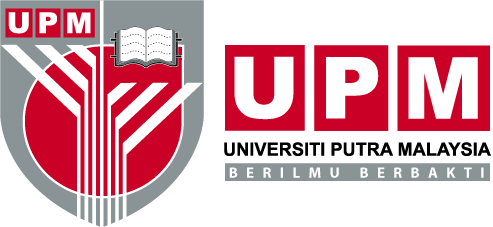 Pusat Strategi & Perhubungan Korporat (PSPK)Tel : 03-97696003/ 03-97696014Faks: 03-97698972e-mel: nur_sabrina@upm.edu.my  KALENDAR AKTIVITI (TAKWIM) TAHUN 2023BilTarikh/Hari/MasaNama AktivitiTempatPerasmi (jika ada)Nama Pegawai, Jawatan,  No. Telefon & E-mailBilTarikh/Hari/MasaNama AktivitiTempatPerasmi (jika ada)Nama Pegawai, Jawatan,  No. Telefon & E-mailJanuariJanuariJanuariJanuariJanuariJanuari1.17 JAN 2023BENGKEL PENILAIAN PENCAPAIAN KPI Q4 DAN PENETAPAN SASARAN KPI 2023ADKPSPK2.3.FebruariFebruariFebruariFebruariFebruariFebruari1.15 FEB 2023NARATIF NAIB CANSELOR UPM 2023 PKKSSAASPSPK2.26 FEB 2023MAJLIS TAMAT LATIHAN DAN PENYAMPAIAN SIJIL PELANTIKAN KOR SUKARELAWAN POLIS SISWA SISWI (SUKSIS) 2021ADKSUKSIS3.MacMacMacMacMacMac1.2 MAC 2023MESYUARAT PEGAWAI KANAN KE-127DEWAN SENAT,TINGKAT 1, BANGUNANCANSELORI PUTRA /SIDANG VIDEO WEBEXPNC2.8 MAC 2023MAJLIS PENAMAAN HOSPITAL SULTAN SALAHUDDIN ABDUL AZIZ SHAH UPMADKHPUPM3.31 MAC 2023MAJLIS BERBUKA PUASA DAN SOLAT TARAWIH BERSAMA ADKDYMM TUANKU CANSELOR UPMPIU4.AprilAprilAprilAprilAprilApril1.2.  3.MEIMEIMEIMEIMEIMEI1.5 MEI 2023SAMBUTAN MEGA HARI RAYA UPM ADKPIU2.16 MEI 2023MAJLIS GEMILANG PUTRA (MGP)PKKSSAASPENDAFTAR3.JunJunJunJunJunJun1.1 JUN 2023MESYUARAT PEGAWAI KANAN KE-128DEWAN SENAT,TINGKAT 1, BANGUNANCANSELORI PUTRA /SIDANG VIDEO WEBEXPNC2.5 JUN 2023SAMBUTAN HARI ALAM SEKITAR TAHUN 2023 PERINGKAT UPMADKPSPK3.JulaiJulaiJulaiJulaiJulaiJulai1.20 JULAI 2023BENGKEL PENILAIAN PENCAPAIAN KPI Q2 TAHUN 2023ADKPSPK2.27 JULAI 2023MAJLIS GEMILANG AKADEMIA PUTRA (MGAP) 2022PKKSSAASDYMM TUANKU CANSELORPENDAFTAR/ CADe3.OgosOgosOgosOgosOgosOgos1.30 OGOS 2023SAMBUTAN AMBANG MERDEKA KE 66 PERINGKAT UPMPKKSSAASBHEP/PSPK2.3.SeptemberSeptemberSeptemberSeptemberSeptemberSeptember1.7 SEPT 2023MESYUARAT PEGAWAI KANAN KE-129DEWAN SENAT,TINGKAT 1, BANGUNANCANSELORI PUTRA /SIDANG VIDEO WEBEXPNC2.16 SEPT 2023MAJLIS MAKAN MALAM REJIMENTAL PALAPES UPMADKDYMM TUANKU CANSELORPALAPES3.OktoberOktoberOktoberOktoberOktoberOktober1.24 OKT 2023BENGKEL PENILAIAN PENCAPAIAN KPI Q3 TAHUN 2023ADKPSPK2.3.NovemberNovemberNovemberNovemberNovemberNovember1.NOV 2023MAJLIS KONVOKESYEN UPM SIDANG 1 KE-47 UPMKBUPMKBDYMM TUANKU CANSELORAKADEMIK2.NOV2023MINI EKSPO PERTANIAN SEMPENA MAJLIS KONVOKESYEN UPM KE-47PKKSSAASPPP3.NOV2023MAJLIS KONVOKESYEN UPM KE-47PKKSSAASDYMM TUANKU CANSELORAKADEMIK4.DisemberDisemberDisemberDisemberDisemberDisember1.7 DIS 2023MESYUARAT PEGAWAI KANAN KE-130DEWAN SENAT,TINGKAT 1, BANGUNANCANSELORI PUTRA /SIDANG VIDEO WEBEXPNC2.DIS 2023HARI KUALITI & INOVASI PERKHIDMATAN (HKIP) 2023PKKSSAASCQA3.